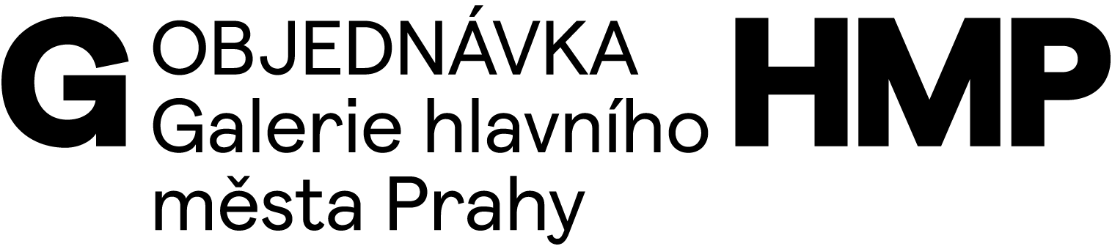 OBJEDNÁVÁME U VÁSpro objekt Paláce Colloredo-Mansfeld, Karlova 189/2, 110 00 Praha 1:konzervátorské zajištění malovaných stropních záklopů odhalených ve východním křídle v rámci rekonstrukce krovů, stropů a střešního pláště Colloredo-Mansfeldského paláce dle Vaší cenové nabídky. Rozsah prací vychází z poznatků předchozích průzkumů, stavu záklopů a schváleného Restaurátorského záměru v rozsahu plochy dotčené průzkumem.Na faktury uvádějte fakturační adresu: Galerie hlavního města Prahy, Staroměstské náměstí 605/13, 110 00 Praha 1, IČ a DIČ a číslo naší objednávky.Splatnost faktury 14 dníCena celkem 126.500,00 Kč bez DPHDODAVATELOBJEDNATELPhDr. Janka ŠiňanskáTRITON – restaurátorský ateliérNa Můstku 381/6CZ 110 00 Praha 1IČ 112 114 07DIČ CZ 495713200Galerie hlavního města PrahyStaroměstské náměstí 605/13CZ 110 00 Praha 1IČ 00064416DIČ CZ 00064416č. bankovního účtu: 2000700006/6000PPF Banka, a.s.V Praze dne 12.3.2024